W Komunikacie Prorektora ds. kształcenia PŁ z dnia 30 czerwca 2020 r. w sprawie opłat za usługi edukacyjne i inne usługi świadczone na studiach stacjonarnych i niestacjonarnych pierwszego i drugiego stopnia w Politechnice Łódzkiej w roku akademickim 2020/2021 pobieranych od osób niebędących obywatelami polskimi (cudzoziemców) niewymienionych w art. 324 ust. 2 ustawy z 20 lipca 2018 r. – Prawo o szkolnictwie wyższym i nauce wprowadza się następujące zmiany:1. Ust. I pkt.4 otrzymuje brzmienie:„Prodziekan właściwy ds. studenckich może ustalić odpłatność ratalną za powtarzanie zajęć lub semestru, a w uzasadnionych przypadkach ustalić studentowi częściowe lub całkowite zwolnienie z opłat zgodnie z Uchwałą na wniosek studenta, który stanowi Załącznik do Komunikatu, składany we właściwym dziekanacie/ biurze ds. studenckich. Wnioski studentów realizujących program studiów w Centrum Kształcenia Międzynarodowego Politechniki Łódzkiej wymagają, przed ich rozpatrzeniem, zaopiniowania przez Dyrektora Centrum Współpracy Międzynarodowej PŁ.”2. Ust. I pkt. 5 otrzymuje brzmienie:„Student podlega całkowitemu zwolnieniu z opłat naliczonych w roku ak. 2020/21 z tytułu powtarzania określonych zajęć, których powodem nieuzyskania zaliczenia był potwierdzony brak realizacji zajęć lub zaliczeń/egzaminów z przedmiotu w semestrze letnim 2019/20, lub brak możliwości uczestniczenia przez studenta w zajęciach, zaliczeniach lub egzaminach prowadzonych przy użyciu technik i metod kształcenia na odległość zastosowanych w związku z zawieszeniem zajęć w uczelni w semestrze letnim r. ak. 2019/20 wywołanym zagrożeniem wirusem SARS-CoV-2. Decyzję o zwolnieniu z opłat z tego powodu podejmuje indywidualnie dla każdego studenta prodziekan właściwy ds. studenckich, z własnej inicjatywy lub na pisemny wniosek studenta składany przed upływem obowiązującego go terminu wniesienia naliczonej opłaty. Wnioski studentów realizujących program studiów w Centrum Kształcenia Międzynarodowego Politechniki Łódzkiej wymagają, przed ich rozpatrzeniem, zaopiniowania przez Dyrektora Centrum Współpracy Międzynarodowej PŁ.”3. Ust. I pkt. 6 otrzymuje brzmienie:„Student może zostać zwolniony w całości lub w części z opłaty z tytułu powtórzenia zajęć niezbędnych do przygotowania pracy dyplomowej jeśli powodem niezłożenia pracy dyplomowej w terminie był brak możliwości realizacji działań niezbędnych do przygotowania pracy wywołany zagrożeniem wirusem SARS-CoV-2. Decyzję o zwolnieniu z opłat z tego powodu podejmuje indywidualnie dla każdego studenta prodziekan właściwy ds. studenckich, na pisemny wniosek studenta uzupełniony o opinię promotora pracy, składany przed upływem obowiązującego terminu złożenia danej pracy dyplomowej. Wnioski studentów realizujących program studiów w Centrum Kształcenia Międzynarodowego Politechniki Łódzkiej wymagają, przed ich rozpatrzeniem, zaopiniowania przez Dyrektora Centrum Współpracy Międzynarodowej PŁ.”4. Ust. V. pkt 1, podpunkt 2 otrzymuje brzmienie:„2) Pobiera się opłaty za wydanie następujących dokumentów:a) elektronicznej legitymacji studenckiej – 17zł;b) dokumentu stwierdzającego ukończenie studiów podyplomowych – 30zł;c) dodatkowego odpisu dyplomu w tłumaczeniu na język obcy – 40zł.”5. Załącznik do Komunikatu otrzymuje nowe brzmienie i stanowi załącznik do niniejszego aneksu do Komunikatu.6. Pozostałe postanowienia Komunikatu nie ulegają zmianie.7. Niniejszy Aneks wchodzi w życie z dniem 25.01.2021 r. i ma zastosowanie w roku akademickim 2020/21. 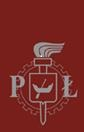 Aneks Nr 1 z dnia 25 stycznia 2021 r. do KOMUNIKATUProrektora ds. kształcenia PŁz dnia 30 czerwca 2020 r.w sprawie opłat za usługi edukacyjne i inne usługi świadczone na studiach stacjonarnych i niestacjonarnych pierwszego i drugiego stopnia w Politechnice Łódzkiej w roku akademickim 2020/2021 pobieranych od osób niebędących obywatelami polskimi (cudzoziemców) niewymienionych  w art. 324 ust.  2 ustawy z dnia 20 lipca 2018 r.  Prawo o szkolnictwie wyższym i nauce